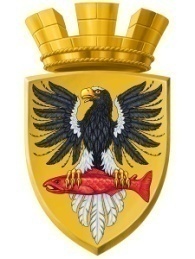                           Р О С С И Й С К А Я   Ф Е Д Е Р А Ц И ЯКАМЧАТСКИЙ КРАЙП О С Т А Н О В Л Е Н И ЕАДМИНИСТРАЦИИ ЕЛИЗОВСКОГО ГОРОДСКОГО ПОСЕЛЕНИЯот   21.  12.  2016					        № 1138 -п       г. ЕлизовоВ соответствии со ст.ст. 36,37 Градостроительного кодекса Российской Федерации, ст.14 Федерального закона от 06.10.2003 № 131-ФЗ «Об общих принципах организации местного самоуправления в Российской Федерации», п.14 ч.2 ст.7 Федерального закона от 24.07.2007 № 221-ФЗ «О государственном кадастре недвижимости», согласно Правилам землепользования и застройки Елизовского городского поселения Елизовского района Камчатского края, принятым Решением Собрания депутатов Елизовского городского поселения от 07.09.2011 года № 126, принимая во внимание сведения выписки из единого государственного реестра прав на недвижимое имущество и сделок с ним от 17.10.2016 за№ 41/001/305/2016-9719 о регистрации за гр. Аристовым В.В. права собственности на  объект индивидуального жилищного строительства, расположенного по адресу: Российская Федерация, Камчатский край, Елизовский район, г. Елизово, ул. Береговая, д.15, на основании решения экспертной группы по вопросам земельных отношений и застройки земельных участков на территории Елизовского городского поселения от 01.12.2016ПОСТАНОВЛЯЮ:1.      Уточнить вид разрешенного использования  земельного участка с кадастровым номером 41:05:0101001:435, местоположение участка установлено относительно ориентира, расположенного в границах участка, ориентир - жилой дом, почтовый адрес ориентира: Камчатский край, Елизовский р-н, ул. Береговая, д. 15, находящегося  в территориальной зоне естественного ландшафта (ЕЛ), вид разрешенного использования: «для эксплуатации жилого дома (существующие индивидуальные и многоквартирные жилые дома), объекты хозяйственного назначения».  2.  Направить данное постановление в филиал ФГБУ «ФКП Росреестра» по Камчатскому краю для внесения в государственный кадастр недвижимости сведений по уточнению вида  разрешенного использования земельного участка с кадастровым номером 41:05:0101001:435.3.   Управлению делами администрации Елизовского городского поселения  разместить  настоящее постановление в информационно - телекоммуникационной сети «Интернет» на официальном сайте  администрации Елизовского городского поселения.4.       Контроль за исполнением  настоящего постановления возложить на руководителя Управления архитектуры и градостроительства администрации Елизовского городского поселения. Глава администрацииЕлизовского городского поселения                                               Д.Б. ЩипицынОб уточнении вида разрешенного использования земельного участка с кадастровым номером  41:05:0101001:435 